123聯合拍賣創天價    拍定總額8億5,747萬餘元法務部行政執行署所屬各分署於110年11月2日下午舉辦全國123聯合拍賣會，由於疫情穩定，適逢政府進一步放寬防疫管制措施，各分署亦提供各式各樣的拍賣品讓民眾競買。本次聯合拍賣因有多筆不動產拍定，讓拍賣總額創歷史天價，高達新臺幣(下同) 8億5,747萬8,548元，拍賣所得將全部挹注國庫。不動產拍定金額總計8億5,476萬4,017元，本次拍定金額最高者為新竹分署拍賣新竹高爾夫球場土地211筆及建物6筆，以7億6,154萬元拍定，該案由4人共同投標，因物件稀少且底價高，能買受者相當罕見。其次為臺北分署拍賣臺北市大安區信義路3段大樓建物以4,412萬9,999元拍定。另有桃園市大溪區4層樓透天厝以929萬9,900元拍定。士林分署拍賣士林區1筆土地以540萬元拍定、南港區12筆土地以428萬7,000元拍定。新北分署拍賣新北市永和區8筆建築用地以530萬8,888元拍定。嘉義分署拍賣雲林縣西螺鎮1筆土地以516萬8,888元拍定。臺中分署拍賣臺中市北屯區地下室及坐落土地以402萬8,888元拍定。臺南分署拍賣臺南市永康區公寓及坐落土地以366萬1,688元拍定。花蓮分署則拍賣花蓮市1筆墳墓用地以191萬元拍定。其他分署亦拍定多筆位置優越的不動產，成果豐碩。動產拍定金額總計271萬4,531元，其中最受矚目的是士林分署拍賣緙絲金龍雙面畫以24萬元拍定。拍定金額最高者為高雄分署拍賣2013年BENZ小客車以67萬5,000元拍定。另外，彰化地檢署囑託彰化分署拍賣口罩5,383盒，拍定金額10萬7,660元。其餘拍定的動產包含高爾夫球桿、玉飾、筆電、手機配件、原木傢俱、寵物用品、陶瓷杯組、Kitty圍裙、股票等物品。行政執行署提醒民眾，雖然疫情趨緩，仍應確實遵守中央流行疫情指揮中心所訂之相關防疫措施，避免造成防疫破口。各執行分署也會提供符合防疫規範的拍賣場所，讓民眾安心投標。該署全國聯合拍賣於每月第「1」個星期「2」下午「3」時舉行，民眾可上官網(http://www.tpk.moj.gov.tw)查詢，或瀏覽各分署FB專頁訊息。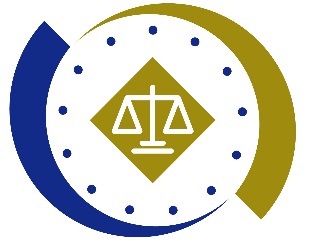 法務部行政執行署新聞稿發稿日期： 110年11月2日發稿機關：法務部行政執行署發 言 人： 吳副署長義聰連絡電話：(02)26332528     編號：110-30          